PENGEMBANGAN MEDIA KOMIK MATEMATIKA PADA MATERI PECAHAN DI SDSKRIPSIOleh:
	LUBNA SAFIRANPM. 171434122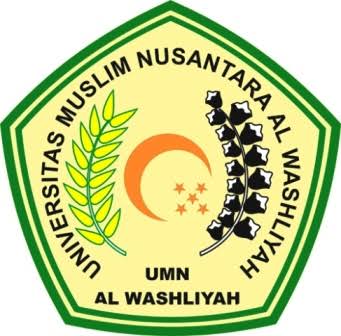 PENDIDKAN GURU SEKOLAH DASARFAKULTAS KEGURUAN DAN ILMU PENDIDIKANUNIVERSITAS MUSLIM NUSANTARA AL-WASHLIYAHMEDAN2022PENGEMBANGAN MEDIA KOMIK MATEMATIKA PADA MATERI PECAHAN DI SDSkripsi ini diajukan sebagai syarat untuk memperoleh gelarSarjana Pendidikan pada Program Studi Pendidikan Guru Sekolah DasarOleh:
	LUBNA SAFIRANPM. 171434122PENDIDKAN GURU SEKOLAH DASARFAKULTAS KEGURUAN DAN ILMU PENDIDIKANUNIVERSITAS MUSLIM NUSANTARA AL-WASHLIYAHMEDAN2022